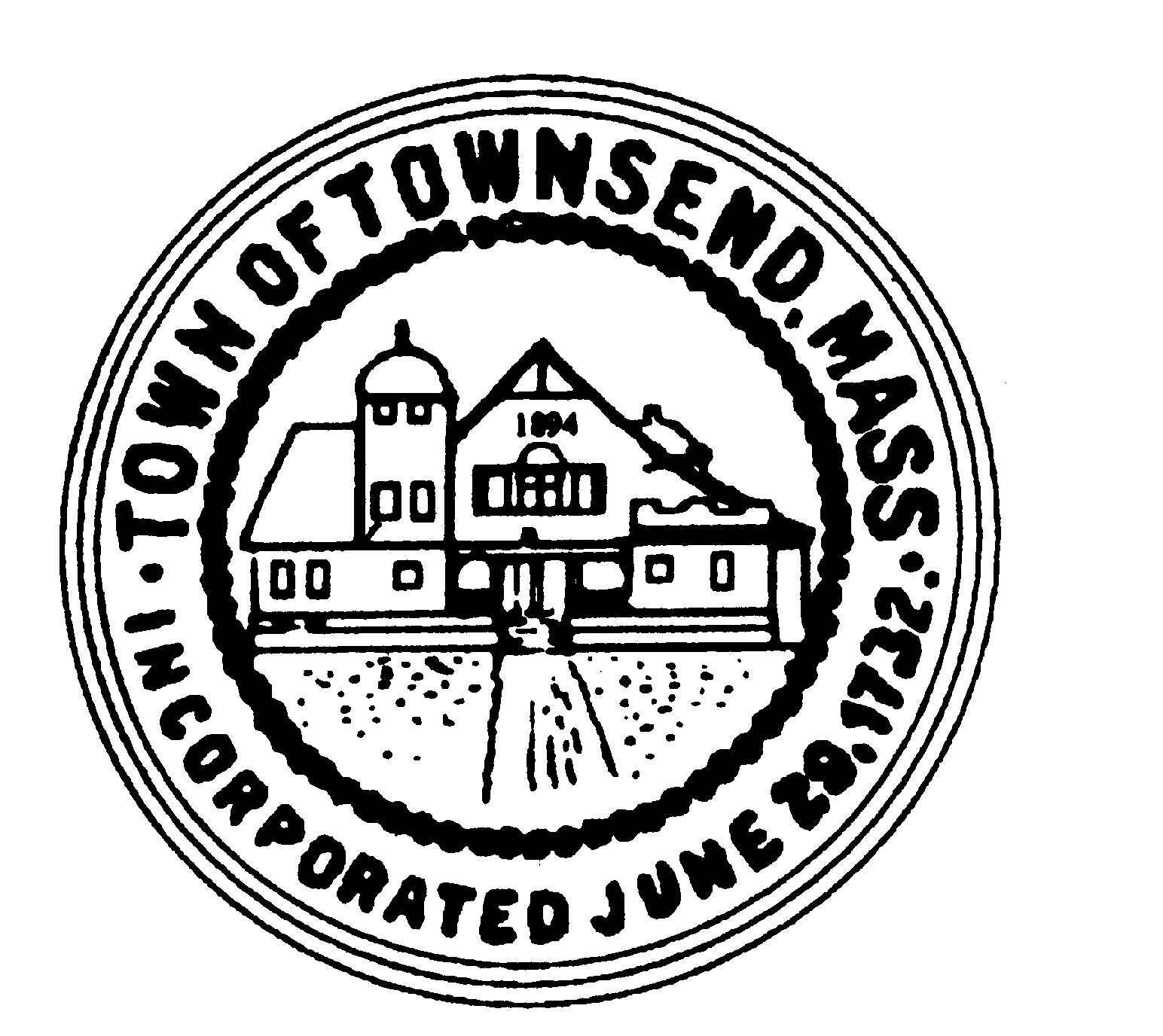 TOWNSEND BOARD OF HEALTH272 Main StreetTownsend, Massachusetts 01469Christopher Nocella, Chairman                     James Le’Cuyer, Clerk                       Gavin Byars, Vice-Chairman Office  (978) 597-1700 x1713     	  	             	                                   Fax    (978) 597-8135 Monday, October 16, 2023, at 6:00pm, ESTBoard of Health members and staff will meet in the Meeting Room 2 Memorial Hall 272 Main StreetThis meeting of the Board of Health will be held in-person at the location provided on this notice.  Members of the public are welcome to attend this in-person meeting.   Please note that, while an option for remote attendance and/or participation is being provided as a courtesy to the public, the meeting will not be suspended or terminated if technological problems interrupt the virtual broadcast, unless otherwise required by law.  Members of the public with particular interest in any specific item on this agenda should make plans for in-person versus virtual attendance accordingly.  Dial-in number:  605-313-4278   Access code: 5843884 PIN Online meeting ID:  cwalter17PRELIMINARIESRoll CallAdditions or Deletions not anticipated 48 hours in advance.APPOINTMENT/HEARINGS        Acceptance of MassDEP Sustainable Material Recovery Program Grant        184 Fitchburg Rd. – Septic Upgrade w/ LUA         25 Bailey Rd. – Septic Upgrade w/ LUA         19 Worcester Rd. – Septic Upgrade w/ LUA          Fall Meeting Schedule 2nd and 4th Monday at 6pm          Increasing BOH Permit Fees WORK SESSIONInvoicesMinutes of July and August 2023Annual Recycling FlyerFuture Agenda Items222 Main Street Septic Variance Request 10/30/23 6pmExecutive Session G.W. Shaw & Son – November 2023Tobacco Regulations Update – November 2023       Next Meetings: 10/30, 11/13, 11/27 6pmADJOURNMENTBoard of Health Minutes October 15, 2023Roll Call:  Chris Nocella, James Le’Cuyer and Gavin Byars present.  Meeting opens at 6:01pm.Additions/Deletions: Add New Construction 94 Fitchburg RoadAcceptance of MassDEP Sustainable Material Recovery Program Grant approved $9,000.00.94 Fitchburg Road New Construction:  Over 55 housing proposed, three two-bedroom units, 2500 shared 2 compartment tank to leaching trenches.  Condominium documents need to be reviewed by the COC and can be issued for restrictive convenient to the 2-bedroom rule.  A MOTION was made by GB to approve the plan with the restrictive convenience.  JL 2nd.  MOTION passes.184 Fitchburg Rd. – Septic Upgrade w/ LUA:  John Murphy McCarty Engineering presented a 3-bedroom septic plan for the existing house.  Well was relocated.  310CMR15.405 12’ offset to tank due to current plumbing.  Proposing water tight tank with seals.  A MOTION was made by GB and 2nd by JL to approve the septic plan with variance to 310CMR15.405.  MOTION passes.25 Bailey Rd. – Septic Upgrade w/ LUA:  Failed system requesting variance from sieve analysis.  Groundwater high was too high for perc.  A MOTION was made by GB and 2nd by JL to approve the plan with local variance.  MOTION passes.19 Worcester Rd. – Septic Upgrade w/ LUA:  2 bedroom failed system.  3’ cover proposed 4.3’, Groundwater separation from 5’ to 4’.  Deed restriction for two-bedroom house already recorded.  A MOTION was made by GB to approve with local variances and 2nd by JL.  MOTION passes.Fall Meeting Schedule 2nd and 4th Monday at 6pm.Increasing BOH Permit Fees:  Single septic $50 full upgrade $75, continue to 10/30/23 to get information on Hauling fees.Invoices were approved as submitted.  The Board discussed having a coded lock for the Recycling Center gate.Minutes of July and August 2023 were approved as submitted.Annual Recycling Flyer approved.  Future Agenda Items222 Main Street Septic Variance Request 10/30/23 6pmExecutive Session G.W. Shaw & Son – November 2023Tobacco Regulations Update – November 2023Next Meetings: 10/30, 11/13, 11/27 6pmAdjournment:  MOTION was made by GB and 2nd by JL to adjourn the meeting at 6:42p.m.  MOTION passes.